Проект в области Бережливого производства«Оптимизация учебного процесса с применением онлайн-тестирования  в ГБПОУ ДТБТ»Кокорина Светлана Николаевна, методист ГБПОУ «Дзержинский техникум бизнеса и технологий»Информационная справка о реализованном проектеПЛАН МЕРОПРИЯТИЙ ПО ДОСТИЖЕНИЮ ЦЕЛЕВЫХ ПОКАЗАТЕЛЕЙ ПРОЕКТА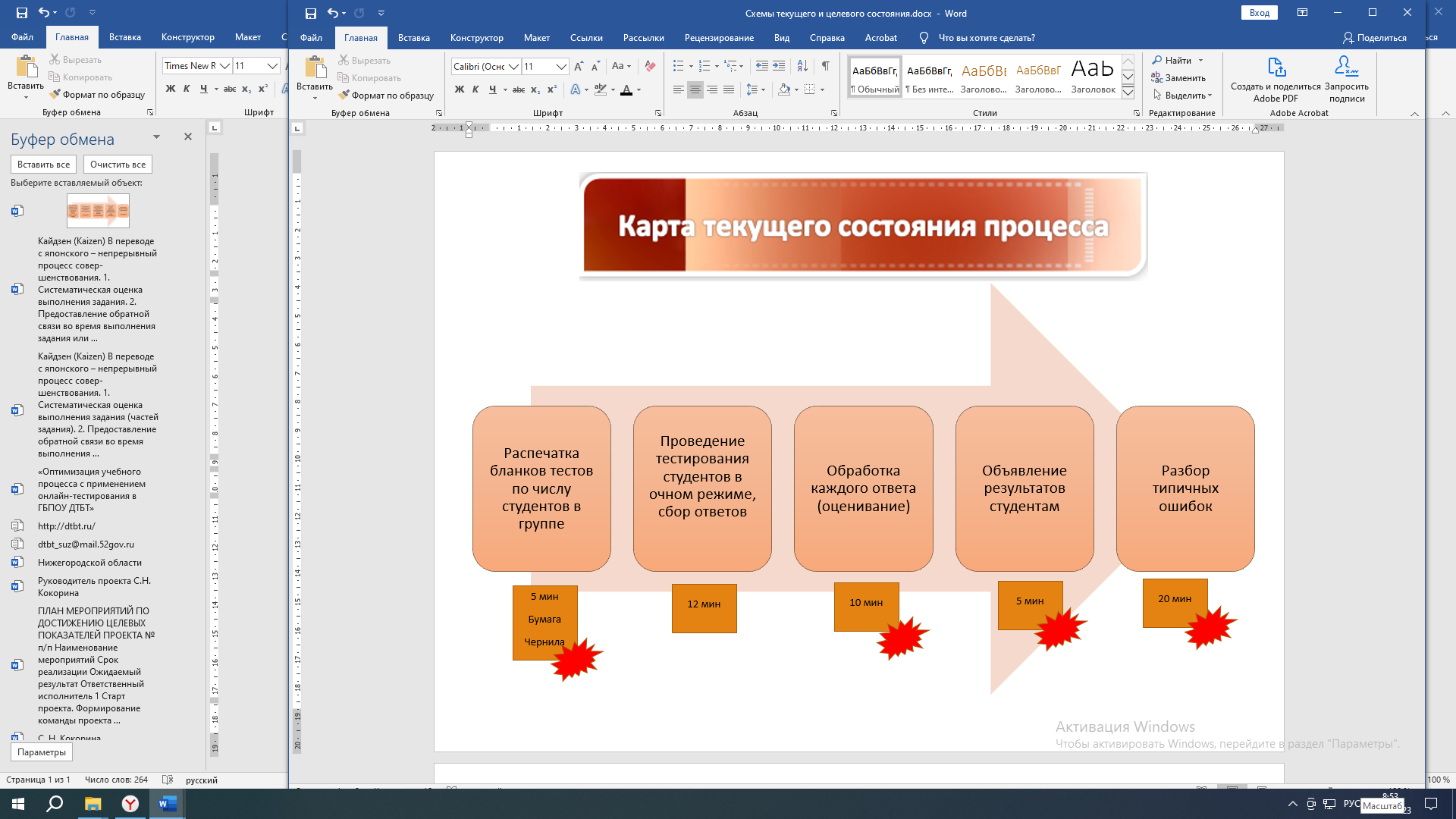 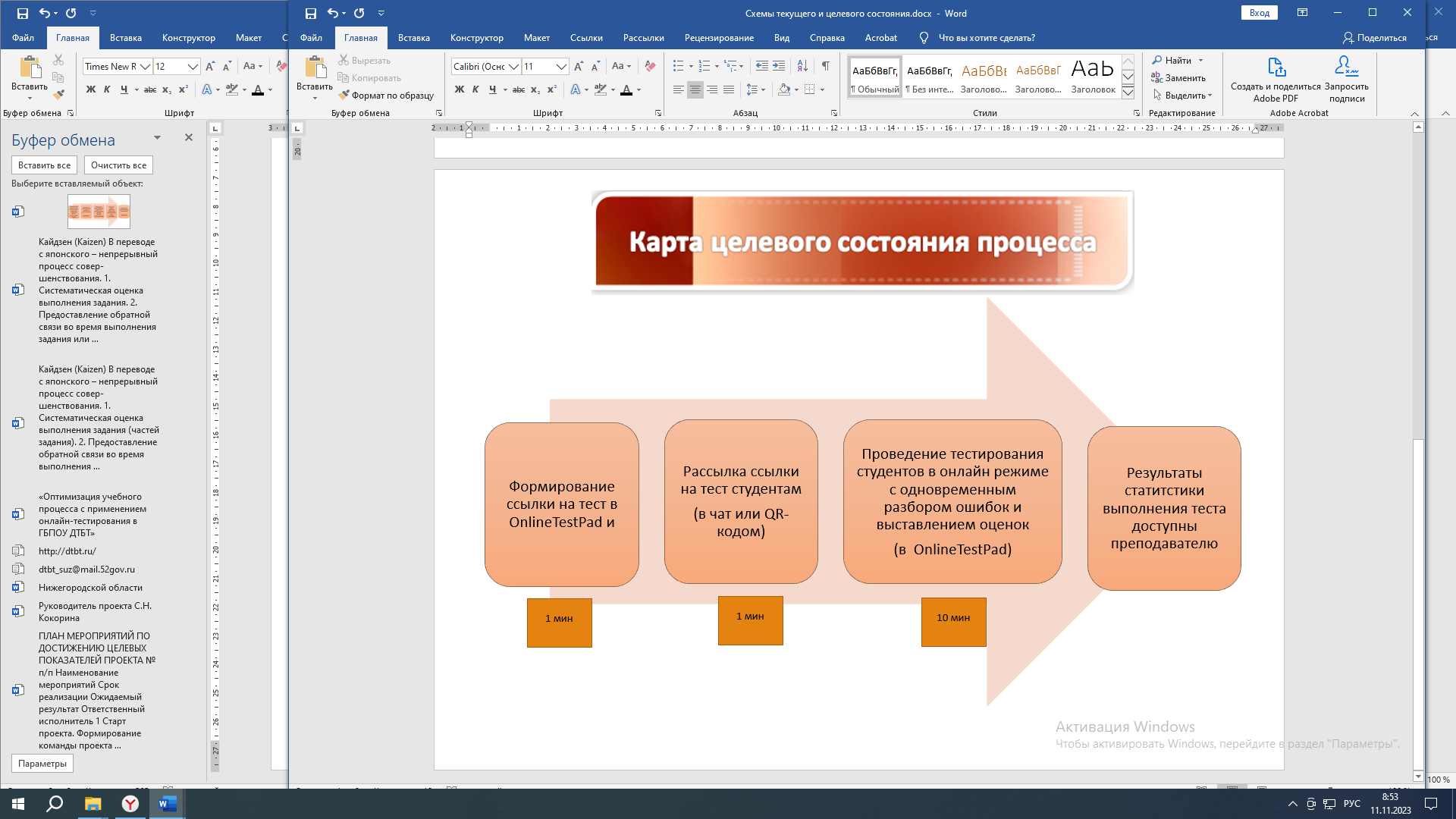 Наименование образовательной организацииГосударственное бюджетное профессиональное образовательное учреждение «Дзержинский техникум бизнеса и технологий»Название проекта«Оптимизация учебного процесса с применением онлайн-тестирования  в ГБПОУ ДТБТ»Целевые ориентирыСокращение времени на проведение тестирования, обработку и объявление результатов Исключение ошибок при обработке ответовЭкономия материальных ресурсовМаксимальный охват студентовСокращение времени на внесение корректировок в КИМОптимизация кооперирования нескольких педагогов при разработке совместных КИМНеограниченная вариативность КИМ и режимов его использованияСроки реализации проекта02.09.2023 – 01.11.2023Основания реализации проекта (проблемы и риски)Проблемы1. Расход материалов (бумага, чернила) для распечатки КИМ2. Затраты времени на проведение тестирования, обработку и объявление результатов 3. Допускаемые ошибки при обработке результатов контроля4. Не полный охват студентов из-за отсутствия на учебных занятиях в день проведения контрольных процедур5. Необходимость постоянно дорабатывать, разрабатывать КИМ6. Сложности кооперирования нескольких педагогов при разработке совместных КИМ7. Ограниченность вариативности КИММероприятия по достижению целевых показателейСтарт проекта. Формирование команды проектаРазработка текущей карты процессаРазработка целевой карты процесса Совещание по защите подходов внедрения Выбор сервиса для онлайн-тестирования OnlineTestPadРазработка теста в OnlineTestPad и его настройкаВнедрение улучшений (апробация)Закрепление результатов и закрытие проектаРезультаты реализации проектаСокращение времени на проведение тестирования, обработку и объявление результатов Исключение ошибок при обработке ответовЭкономия материальных ресурсовМаксимальный охват студентовСокращение времени на внесение корректировок в КИМОптимизация кооперирования нескольких педагогов при разработке совместных КИМНеограниченная вариативность КИМ и режимов его использованияПроблемы, возникшие при реализации проекта и выбранные способы решенияПроблема оснащенности учебных кабинетов компьютерной техникой.Способ решения: использование технологии BYOD (мобильных устройств студентов)Финансовые затраты реализации проекта Нет, сервис OnlineTestPad бесплатныйИспользованные инструменты бережливых технологий и их обоснованиеКайдзен (Кaizen)Хансей (Hansei)Дзидока (Jidoka)Выравнивание (Heijunka)№ п/пНаименование мероприятийСрок реализацииОжидаемый результатОтветственный исполнитель1Старт проекта. Формирование команды проекта02.09.2023ПриказИ.В.Власова 2Разработка текущей карты процессадо 10.09.2023Диагностика, проблемно-ориентированный анализ С. Н. Кокорина3Разработка целевой карты процесса до 17.09.2023Диагностика, проблемно-ориентированный анализ С. Н. Кокорина4Совещание по защите подходов внедрения 20.09.2023Разработка путей решения проблемИ.В.ВласоваС. Н. Кокорина5Выбор сервиса для онлайн-тестирования OnlineTestPadдо 20.09.2023Бесплатный доступ, широкие возможности настроекС. Н. Кокорина, Л.И. Радевич 6Разработка теста в OnlineTestPad и его настройкадо 22.09.2023Достаточная база вопросов разного типа, настройки в разных режимах (обучающий, контрольный)С. Н. Кокорина, И.А.Киселёва7Внедрение улучшений (апробация в учебных группах)до 30.10.2023Сокращение времени, исключение расчетных ошибок, экономия материалов С. Н. Кокорина, И.А.Киселёва8Закрепление результатов и закрытие проекта01.11.2023Внедрение проекта в деятельность ГБПОУ ДТБТИ.В.Власова